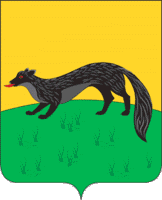 Р А С П О Р Я Ж  Е Н И Е администрации городского поселения -город  Богучарот «20» декабря 2016 года  № 319-Р                                   г. БогучарОб утверждении технологической схемыпредоставления муниципальной услуги«Включение в реестр многодетных граждан, имеющих право на бесплатное предоставление земельных участков»В соответствии с Федеральными законами: от 06.10.2003 № 131 - ФЗ «Об общих принципах организации местного самоуправления в Российской Федерации», от 27.07.2010 № 210-ФЗ «Об организации предоставления государственных и муниципальных услуг», Уставом городского поселения – город Богучар Богучарского муниципального района, в целях обеспечения межведомственного взаимодействия  с АУ «МФЦ»:1. Утвердить технологическую схему предоставления муниципальной услуги «Включение в реестр многодетных граждан, имеющих право на бесплатное предоставление земельных участков» согласно приложению.2. Контроль за исполнением настоящего распоряжения возложить на заместителя главы администрации городского поселения – город Богучар – юрисконсульта – С. А. Аксёнова..Глава администрации городского поселения – город Богучар 					И. М. НежельскийПриложениек  распоряжению администрациигородского поселения – город БогучарБогучарского муниципального района                                                                    от 20.12.2016 № 319-РТехнологическая схема предоставления муниципальной услуги«Включение в реестр многодетных граждан, имеющих право на бесплатное предоставление земельных участков»Раздел 1. «Общие сведения о муниципальной услуге»Раздел 2. «Общие сведения о «подуслуги»Раздел 3. «Сведения о заявителях «подуслуги»Раздел 4. «Документы, предоставляемые заявителем для получения «подуслуги»Раздел 5. «Документы и сведения, получаемые посредством межведомственного информационного взаимодействия»Раздел 6. Результат «подуслуги»Раздел 7. «Технологические процессы предоставления «подуслуги»Раздел 8. «Особенности предоставления «подуслуги  в электронной форме»Перечень приложений:Приложение 1 (форма заявления)Приложение 2 (расписка в получении документов).Приложение № 1                                              Заявлениео включении в реестр многодетных граждан, имеющих правона бесплатное предоставление  земельных участков в собственностьПрошу Вас включить  меня в реестр многодетных граждан, имеющих право на бесплатное предоставление земельного участка для целей ___________________________________________ _____________________________________________________________________________________(индивидуального жилищного строительства,  ведения садоводства, огородничества, личного подсобного хозяйства).К заявлению прилагаю следующие документы:- копия паспорта гражданина Российской Федерации или иного документа, удостоверяющего личность, подтверждающего его постоянное проживание на территории _____________, при предъявлении оригинала;- копия документа, удостоверяющего права (полномочия) представителя заявителя, если с заявлением обращается представитель заявителя (заявителей); - копии свидетельств о рождении детей (акт органа опеки и попечительства о назначении опекуна или попечителя) при предъявлении оригинала;- справка о составе семьи;- справка образовательной организации в отношении детей, обучающихся в очной форме;- копии документов, подтверждающих перемену фамилии, имени, отчества родителей (одинокого родителя), опекуна (попечителя) при предъявлении оригиналов.   "___" ____________ 20___ г.        ____________________ _____________                                                                 (Ф.И.О. заявителя)        (подпись)                 «М.П.»Приложение № 2РАСПИСКАв получении документов, представленных для принятиярешения о предварительном согласовании предоставления земельного участка    Настоящим удостоверяется, что заявитель__________________________________________________________________                         (фамилия, имя, отчество)представил, а сотрудник администрации городского поселения – город Богучар Богучарского муниципального района Воронежской области получил «_____» ________________ _________ документы                                                            (число)        (месяц прописью)                (год)в количестве ______________________ экземпляров                                       (прописью)по  прилагаемому  к  заявлению перечню документов, необходимых для принятия решения  о предварительном согласовании предоставления земельного участка: ________________________________________________________________________________________________________________________________________________________________________________________________________________________________________________________________________    Перечень   документов,  которые  будут  получены  по   межведомственным запросам: _____________________________________________________________________________________________________________________________________________________________________  _____________  _____________________             (должность специалист,                              (подпись)            (расшифровка подписи)  ответственного за прием документов)№Параметр Значение параметра / состояние1231.Наименование органа, предоставляющего услугуАдминистрация городского поселения – город Богучар Богучарского муниципального района Воронежской области2.Номер услуги в федеральном реестре36401000100011948973.Полное наименование услуги«Включение в реестр многодетных граждан, имеющих право на бесплатное предоставление земельных участков»4.Краткое наименование услуги«Включение в реестр многодетных граждан, имеющих право на бесплатное предоставление земельных участков»5.Административный регламент предоставлениягосударственной услуги Постановление администрации городского поселения – город Богучар от 28.06.2016 №170«Включение в реестр многодетных граждан, имеющих право на бесплатное предоставление земельных участков»6.Перечень «подуслуг»«нет» Способы оценки качества предоставления муниципальной Радиотелефонная связь7.услугиПортал государственных и (муниципальных) услугЛичное обращение№ п/пНаименование «подуслуги»Срок предоставления в зависимости от условийСрок предоставления в зависимости от условийОснования отказа в приеме документовОснования отказа в предоставлении «подуслуги»Основания приостановления предоставления «подуслуги»Срок приостановления предоставления «подуслуги»Плата за предоставление «подуслуги»Плата за предоставление «подуслуги»Плата за предоставление «подуслуги»Способ обращения за получением (подуслуги)Способ получения результата (подуслуги)№ п/пНаименование «подуслуги»При подаче заявления по месту жительства (месту нахождения юр., лица)При подаче заявления по месту жительства(по месту обращения)Основания отказа в приеме документовОснования отказа в предоставлении «подуслуги»Основания приостановления предоставления «подуслуги»Срок приостановления предоставления «подуслуги»Наличие платы (государственной пошлины)Реквизиты нормативно правового акта, являющегося основанием для взимания платы (государственной пошлины)КБК для взимания платы (государственной пошлины), в том числе для МФЦСпособ обращения за получением (подуслуги)Способ получения результата (подуслуги)123456789101112131.Включение в реестр многодетных граждан, имеющих право на бесплатное предоставление земельных участков.35 календарных дней с момента регистрации поступившего заявления с приложением документов, необходимых для предоставления муниципальной услуги35 календарных дней с момента регистрации поступившего заявления с приложением документов, необходимых для предоставления муниципальной услугиОтсутствие у заявителя соответствующих полномочий на получение муниципальной услуги;непредставление или предоставление документов в не полном объеме всоответствии с установленными требованиями.Отсутствие правовых оснований для предоставления заявителю объектов недвижимого (движимого) имущества без проведения торгов;- отсутствие на момент обращения заявителя свободных объектов недвижимого (движимого) имущества, которое может быть передано по договорным отношениям;- в отношении указанного в заявке заявителя объекта недвижимого (движимого) имущества принято решение о проведении торгов;- в отношении указанного в заявке заявителя объекта недвижимого (движимого) имущества принято решение об использовании его для муниципальных нужд;- указанный в заявке заявителя объект недвижимого (движимого) имущества является предметом действующего договора аренды, безвозмездного пользования;- указанный в заявке заявителя объект недвижимого имущества находится в перечне объектов недвижимого имущества, предназначенного для долгосрочной аренды субъектам малого и среднего предпринимательства;- наличия у заявителя задолженности по арендным платежам (плате за пользование) объектами недвижимого (движимого) имущества, неустойкам (штрафам, пеням) за пользование объектами недвижимого (движимого) имущества по ранее заключенным договорным отношениям;- использование заявителем арендуемых, находящихся в возмездном срочном пользовании, безвозмездном пользовании объектов недвижимого (движимого) имущества не по целевому использованию;- выявление факта незаконной перепланировки заявителем арендуемых, находящихся в безвозмездном пользовании объектов недвижимого имущества.Предоставление муниципальной услуги может быть приостановлено по следующим основаниям:- в заявке, заявлении, обращении не указаны данные заявителя (фамилия, имя, отчество физического лица, наименование юридического адреса, почтовый адрес, адрес электронной почты для направления ответа на заявку, заявление, обращение либо номер телефона, по которому можно связаться с заявителем);- тексты документов не поддаются прочтению, отсутствует подпись заявителя или уполномоченного представителя;- наличие в заявке, заявлении, обращении и прилагаемых к ним документах неоговоренных исправлений, приписок, зачеркнутых слов, не позволяющих однозначно истолковать их содержание;  пункт 6- заявителем не предоставлены необходимые документы, указанные в пункте 2.6 Регламента;- заявителем предоставлены документы, которые по форме и (или) содержанию не соответствуют требованиям действующего законодательства.Оснований для приостановления предоставления муниципальной услуги законодательством не предусмотрено.«-»«-»«-»1. Администрация городского поселения – город Богучар (лично, через законного представителя);2. Многофункциональный центр предоставления государственных (муниципальных) услуг дополнительное соглашение от _______;3. Почтовая связь.1. Лично, через законного представителя на бумажном носителе в администрации городского поселения – город Богучар2. Лично, через законного представителя в МФЦ на бумажном носителе.3. Почтовая связь.№ п/пКатегории лиц, имеющих право на получение «подуслуги»Документ, подтверждающий правомочие заявителя соответствующей категории на получение «подуслуги»Установленные требования к документу, подтверждающему правомочие заявителя соответствующей категории на получение «подуслуги»Наличие возможности подачи заявления на предоставление «подуслуги» представителями заявителяИсчерпывающий перечень лиц, имеющих право на подачу заявления от имени заявителяНаименование документа, подтверждающего право подачи заявления от имени заявителя Установленные требования к документу, подтверждающему право подачи заявления от имени заявителя123456781. Наименование «подуслуги» 1: Включение в реестр многодетных граждан, имеющих право на бесплатное предоставление земельных участков1. Наименование «подуслуги» 1: Включение в реестр многодетных граждан, имеющих право на бесплатное предоставление земельных участков1. Наименование «подуслуги» 1: Включение в реестр многодетных граждан, имеющих право на бесплатное предоставление земельных участков1. Наименование «подуслуги» 1: Включение в реестр многодетных граждан, имеющих право на бесплатное предоставление земельных участков1. Наименование «подуслуги» 1: Включение в реестр многодетных граждан, имеющих право на бесплатное предоставление земельных участков1. Наименование «подуслуги» 1: Включение в реестр многодетных граждан, имеющих право на бесплатное предоставление земельных участков1. Наименование «подуслуги» 1: Включение в реестр многодетных граждан, имеющих право на бесплатное предоставление земельных участков1. Наименование «подуслуги» 1: Включение в реестр многодетных граждан, имеющих право на бесплатное предоставление земельных участков1.2.3.Заявителями являются: 1. Физические лица.Юридические лицаЗаконные представители, действующие в силу закона или на основании договора, доверенности1. Документ, удостоверяющий личность:1.1. Паспорт гражданина РФОформляется на едином бланке для всей Российской Федерации на русском языке.Должен быть действителен на срок обращения за предоставлением услуги.Не должен содержать подчисток, приписок, зачеркнутых слов и других исправлений.Не должен иметь повреждений, наличие которых не позволяет однозначно истолковать их содержание.ИмеетсяИмеетсяИмеетсяЛюбое дееспособное физическое лицо, достигшее 18 лет.Лица, имеющие соответствующие полномочия.Лица, действующие на основании нотариально заверенной доверенности.ДоверенностьДоверенностьНотариально заверенная доверенностьДолжна быть действительна на срок обращения за предоставлением услуги.Не должна содержать подчисток, приписок, зачеркнутых слов и других исправлений.Не должна иметь повреждений, наличие которых не позволяет однозначно истолковать их содержание.Должна быть заверена печатью (при наличии) заявителя и подписана руководителем заявителя или уполномоченным этим руководителем лицом.Должна быть действительна на срок обращения за предоставлением услуги.Не должна содержать подчисток, приписок, зачеркнутых слов и других исправлений.Не должна иметь повреждений, наличие которых не позволяет однозначно истолковать их содержание.1.2.3.Заявителями являются: 1. Физические лица.Юридические лицаЗаконные представители, действующие в силу закона или на основании договора, доверенности1.2. Решение (приказ) о назначении или об избрании физического лица на должностьНа основании нотариальной доверенности.Должно содержать:- подпись должностного лица, подготовившего документ, дату составления документа;- информацию о праве физического лица действовать от имени заявителя без доверенности.Должно быть действительным на срок обращения за предоставлением услуги.Нотариально заверенная доверенностьИмеетсяИмеетсяИмеетсяЛюбое дееспособное физическое лицо, достигшее 18 лет.Лица, имеющие соответствующие полномочия.Лица, действующие на основании нотариально заверенной доверенности.ДоверенностьДоверенностьНотариально заверенная доверенностьДолжна быть действительна на срок обращения за предоставлением услуги.Не должна содержать подчисток, приписок, зачеркнутых слов и других исправлений.Не должна иметь повреждений, наличие которых не позволяет однозначно истолковать их содержание.Должна быть заверена печатью (при наличии) заявителя и подписана руководителем заявителя или уполномоченным этим руководителем лицом.Должна быть действительна на срок обращения за предоставлением услуги.Не должна содержать подчисток, приписок, зачеркнутых слов и других исправлений.Не должна иметь повреждений, наличие которых не позволяет однозначно истолковать их содержание.№ п/пКатегория документаНаименования документов, которые предоставляет заявитель для получения «подуслуги» Количество необходимых экземпляров документа с указанием подлинник/копияДокумент, предоставляемый по условиюУстановленные требования к документуФорма (шаблон) документа Образец документа/заполнения документа123456781. Наименование «подуслуги» 1: Включение в реестр многодетных граждан, имеющих право на бесплатное предоставление земельных участков1. Наименование «подуслуги» 1: Включение в реестр многодетных граждан, имеющих право на бесплатное предоставление земельных участков1. Наименование «подуслуги» 1: Включение в реестр многодетных граждан, имеющих право на бесплатное предоставление земельных участков1. Наименование «подуслуги» 1: Включение в реестр многодетных граждан, имеющих право на бесплатное предоставление земельных участков1. Наименование «подуслуги» 1: Включение в реестр многодетных граждан, имеющих право на бесплатное предоставление земельных участков1. Наименование «подуслуги» 1: Включение в реестр многодетных граждан, имеющих право на бесплатное предоставление земельных участков1. Наименование «подуслуги» 1: Включение в реестр многодетных граждан, имеющих право на бесплатное предоставление земельных участков1. Наименование «подуслуги» 1: Включение в реестр многодетных граждан, имеющих право на бесплатное предоставление земельных участковЗаявление  о предоставлении муниципальной услуги (для физического/юридического лица или уполномоченного представителя)Заявление1. Экз. ОригиналДействия:1) Формирование в дело.При предоставлении муниципальной услуги: «Предоставление в аренду и безвозмездное пользование муниципального имущества».   1. Фамилия, имя и (при наличии) отчество, место жительства заявителя, реквизиты документа, удостоверяющего личность заявителя (для гражданина);   3. В письменном заявлении должна быть указана информация о заявителе (для физических лиц и индивидуальных предпринимателей - Ф.И.О., данные документа, удостоверяющего личность, адрес регистрации, контактный телефон (телефон указывается по желанию); для юридических лиц - наименование, адрес, ОГРН, контактный телефон). Заявление должно быть подписано заявителем или его уполномоченным представителем;  4. Сведения заявления подтверждаются подписью лица, подающего заявление, с проставлением даты заполнения заявления.  5. В случае подачи заявления, через законного представителя сведения, указанные в заявлении, подтверждаются подписью законного представителя с проставлением даты предоставления заявления.        6. Заявление не должно содержать подчисток, приписок, зачеркнутых слов и других исправлений.   7. Не должно иметь повреждений, наличие которых не позволяет однозначно истолковать их содержание.Приложение № 1«-» Документ, подтверждающий личность гражданина Российской Федерации (для физического лица, уполномоченного представителя)Паспорт гражданина Российской Федерации (для физического лица, уполномоченного представителя) 1 экз. Оригинал1 экз. КопияДействия:1. Проверка оригинала на соответствие установленным требованиям2. Снятие копии с оригинала 3. Формирование в дело.Предоставляется один из документов данной категории документов    Оформляется на едином бланке для всей Российской Федерации на русском языке.Должен быть действителен на срок обращения за предоставлением услуги.   Не должен содержать подчисток, приписок, зачеркнутых слов и других исправлений.   Не должен иметь повреждений, наличие которых не позволяет однозначно истолковать их содержание.      Копия документа, прилагаемых к заявлению, должна быть заверена в установленном законодательством Российской Федерации порядке, кроме случаев, когда заявитель лично представляет  в администрацию или многофункциональный центр соответствующий документ в подлиннике для сверки.«-»«-»Документ, подтверждающий полномочия уполномоченного представителяНотариальная доверенность1 экз. Оригинал1 экз. Копия, заверенная в установленном порядкеДействия:1. Проверка оригинала на соответствие установленным требованиям2. Снятие копии с оригинала 3. Формирование в дело. Предоставляется один из документов данной категории документов  Должна быть действительна на срок обращения за предоставлением услуги.  Не должна содержать подчисток, приписок, зачеркнутых слов и других исправлений.  Не должна иметь повреждений, наличие которых не позволяет однозначно истолковать их содержание.      Копия документа, прилагаемых к заявлению, должна быть заверена в установленном законодательством Российской Федерации порядке, кроме случаев, когда заявитель лично представляет  в администрацию или многофункциональный центр соответствующий документ в подлиннике для сверки.«-»«-»Копии свидетельств о рождении детей (акт органа опеки и попечительства о назначении опекуна или попечителя).Копии свидетельств о рождении детей1 экз. Копия, заверенная в установленном порядкеДействия:1. Формирование в дело.«-»  Должны быть действительны на срок обращения за предоставлением услуги.  Не должны содержать подчисток, приписок, зачеркнутых слов и других исправлений.  Не должны иметь повреждений, наличие которых не позволяет однозначно истолковать их содержание.      Копии документов, прилагаемых к заявлению, должны быть заверены в установленном законодательством Российской Федерации порядке, кроме случаев, когда заявитель лично представляет  в администрацию или многофункциональный центр соответствующий документ в подлиннике для сверки.«-»«-»Справка о составе семьи. Справка о составе семьи.1 экз. ОригиналпорядкеДействия:1. Формирование в дело.«-»Должна быть действительна на срок обращения за предоставлением услуги.  Не должна содержать подчисток, приписок, зачеркнутых слов и других исправлений.  Не должна иметь повреждений, наличие которых не позволяет однозначно истолковать их содержание.      Копия документа, прилагаемых к заявлению, должна быть заверена в установленном законодательством Российской Федерации порядке, кроме случаев, когда заявитель лично представляет  в администрацию или многофункциональный центр соответствующий документ в подлиннике для сверки.«-»«-»Справка образовательной организации в отношении детей, обучающихся в очной форме.Справка образовательной организации в отношении детей, обучающихся в очной форме.1 экз. ОригиналпорядкеДействия:1. Формирование в дело.«-»Должна быть действительна на срок обращения за предоставлением услуги.  Не должна содержать подчисток, приписок, зачеркнутых слов и других исправлений.  Не должна иметь повреждений, наличие которых не позволяет однозначно истолковать их содержание.      Копия документа, прилагаемых к заявлению, должна быть заверена в установленном законодательством Российской Федерации порядке, кроме случаев, когда заявитель лично представляет  в администрацию или многофункциональный центр соответствующий документ в подлиннике для сверки.«-»«-»Документы, подтверждающие перемену фамилии, имени, отчества родителей, опекуна.документы, подтверждающие перемену фамилии, имени, отчества родителей (одинокого родителя), опекуна (попечителя)1 экз. Оригинал1 экз. Копия, заверенная в установленном порядкеДействия:1. Проверка оригинала на соответствие установленным требованиям2. Снятие копии с оригинала 3. Формирование в дело. Предоставляется один из документов данной категории документов  Должны быть действительны на срок обращения за предоставлением услуги.  Не должны содержать подчисток, приписок, зачеркнутых слов и других исправлений.  Не должны иметь повреждений, наличие которых не позволяет однозначно истолковать их содержание.      Копии документов, прилагаемых к заявлению, должны быть заверены в установленном законодательством Российской Федерации порядке, кроме случаев, когда заявитель лично представляет  в администрацию или многофункциональный центр соответствующий документ в подлиннике для сверки.«-»«-»Реквизиты актуальной технологической карты межведомственного взаимодействияНаименование запрашиваемого документа (сведения)Перечень и состав сведений, запрашиваемых в рамках межведомственного информационного взаимодействия Наименование органа (организации), направляющего(ей) межведомственный запросНаименование органа (организации), в адрес которого (ой) направляется межведомственный запросSID электронного сервисаСрок осуществления межведомственного информационного взаимодействияФорма(шаблон) межведомственного запросаОбразец заполнения формы межведомственного запроса1234567891. Наименование «подуслуги» 1: Включение в реестр многодетных граждан, имеющих право на бесплатное предоставление земельных участков1. Наименование «подуслуги» 1: Включение в реестр многодетных граждан, имеющих право на бесплатное предоставление земельных участков1. Наименование «подуслуги» 1: Включение в реестр многодетных граждан, имеющих право на бесплатное предоставление земельных участков1. Наименование «подуслуги» 1: Включение в реестр многодетных граждан, имеющих право на бесплатное предоставление земельных участков1. Наименование «подуслуги» 1: Включение в реестр многодетных граждан, имеющих право на бесплатное предоставление земельных участков1. Наименование «подуслуги» 1: Включение в реестр многодетных граждан, имеющих право на бесплатное предоставление земельных участков1. Наименование «подуслуги» 1: Включение в реестр многодетных граждан, имеющих право на бесплатное предоставление земельных участков1. Наименование «подуслуги» 1: Включение в реестр многодетных граждан, имеющих право на бесплатное предоставление земельных участков1. Наименование «подуслуги» 1: Включение в реестр многодетных граждан, имеющих право на бесплатное предоставление земельных участков«нет»Выписки из Единого государственного реестра прав на недвижимое имущество и сделок с ним о зарегистрированных правах на объект недвижимости (земельный участок).- кадастровый номер объекта недвижимости;- ОКАТО;- район, город, населенный пункт, улица, дом, корпус, строение, квартира;- наименование объекта;- площадь объекта.Администрация городского поселения – город Богучар Богучарского муниципального района Воронежской областиУправление Федеральной службы государственной регистрации, кадастра и картографии по Воронежской области.«нет»9 рабочих дней(направление запроса -1 раб. день, направление ответа на запрос -3 раб. дней, приобщение ответа к личному делу – 1 раб. день)«нет»«нет»«нет»Документы, подтверждающий (подтверждающие) наличие (отсутствие) у заявителя права собственности на земельный участок (земельные участки).- кадастровый номер объекта недвижимости;- ОКАТО;- район, город, населенный пункт, улица, дом, корпус, строение, квартира;- наименование объекта;- площадь объекта.Администрация городского поселения – город Богучар Богучарского муниципального района Воронежской областиУправление Федеральной службы государственной регистрации, кадастра и картографии по Воронежской области.«нет»9 рабочих дней(направление запроса -1 раб. день, направление ответа на запрос -3 раб. дней, приобщение ответа к личному делу – 1 раб. день)«нет»«нет»№ п/пДокумент/документы, являющиеся результатом (подуслуги)Требования к документу/документам, являющимися результатом  (подуслуги) Характеристика результата (положительный/отрицательный)Форма документа/документов, являющимися результатом (подуслуги) Образец документа/документов, являющихся результатом (подуслуги) Способ получения результатаСрок хранения невостребованных заявителем результатовСрок хранения невостребованных заявителем результатов№ п/пДокумент/документы, являющиеся результатом (подуслуги)Требования к документу/документам, являющимися результатом  (подуслуги) Характеристика результата (положительный/отрицательный)Форма документа/документов, являющимися результатом (подуслуги) Образец документа/документов, являющихся результатом (подуслуги) Способ получения результатав органев МФЦ1234567891. Наименование «подуслуги» 1: Включение в реестр многодетных граждан, имеющих право на бесплатное предоставление земельных участков1. Наименование «подуслуги» 1: Включение в реестр многодетных граждан, имеющих право на бесплатное предоставление земельных участков1. Наименование «подуслуги» 1: Включение в реестр многодетных граждан, имеющих право на бесплатное предоставление земельных участков1. Наименование «подуслуги» 1: Включение в реестр многодетных граждан, имеющих право на бесплатное предоставление земельных участков1. Наименование «подуслуги» 1: Включение в реестр многодетных граждан, имеющих право на бесплатное предоставление земельных участков1. Наименование «подуслуги» 1: Включение в реестр многодетных граждан, имеющих право на бесплатное предоставление земельных участков1. Наименование «подуслуги» 1: Включение в реестр многодетных граждан, имеющих право на бесплатное предоставление земельных участков1. Наименование «подуслуги» 1: Включение в реестр многодетных граждан, имеющих право на бесплатное предоставление земельных участков1. Наименование «подуслуги» 1: Включение в реестр многодетных граждан, имеющих право на бесплатное предоставление земельных участковПринятие решения о включении заявителя в реестр многодетных граждан, имеющих право на бесплатное предоставление земельных участков, либо принятие решения об отказе в включении заявителя включении заявителя в реестр многодетных граждан, имеющих право на бесплатное предоставление земельных участков1. Подготавливается посредством информационной системы администрации городского поселения – город Богучар Богучарского муниципального района;2. Подписывается главой администрации городского поселения – город Богучар Богучарского муниципального района;3. В решении о включении заявителя в реестр многодетных граждан, имеющих право на бесплатное предоставление земельных участков, либо принятие решения об отказе в включении заявителя включении заявителя в реестр многодетных граждан, имеющих право на бесплатное предоставление земельных участков ставится печать администрации городского поселения – город Богучар Богучарского муниципального района; 4. Решение о включении заявителя в реестр многодетных граждан, имеющих право на бесплатное предоставление земельных участков, либо принятие решения об отказе в включении заявителя включении заявителя в реестр многодетных граждан, имеющих право на бесплатное предоставление земельных участков датируется (число, месяц, год,); 5.  Решению о включении заявителя в реестр многодетных граждан, имеющих право на бесплатное предоставление земельных участков, либо принятие решения об отказе в включении заявителя включении заявителя в реестр многодетных граждан, имеющих право на бесплатное предоставление земельных участков присваивается регистрационный номер.Положительный/отрицательный.«-»«-»лично на бумажном носителе в  администрации городского поселения – город Богучар Богучарского муниципального района;- лично в МФЦ на бумажном носителе;-на Портале государственных и муниципальных услуг в виде электронного документа;- почтовая связь.Пять рабочих днейПять рабочих дней№ п/пНаименование процедуры процессаОсобенности исполнения процедуры процесса Сроки исполнения процедуры (процесса)Исполнитель процедуры процесса Ресурсы необходимые для выполнения процедуры процесса Формы документов, необходимые для выполнения процедуры процесса№ п/пНаименование процедуры процессаОсобенности исполнения процедуры процесса Сроки исполнения процедуры (процесса)Исполнитель процедуры процесса Ресурсы необходимые для выполнения процедуры процесса Формы документов, необходимые для выполнения процедуры процесса12345671. Наименование «подуслуги» 1: Включение в реестр многодетных граждан, имеющих право на бесплатное предоставление земельных участков1. Наименование «подуслуги» 1: Включение в реестр многодетных граждан, имеющих право на бесплатное предоставление земельных участков1. Наименование «подуслуги» 1: Включение в реестр многодетных граждан, имеющих право на бесплатное предоставление земельных участков1. Наименование «подуслуги» 1: Включение в реестр многодетных граждан, имеющих право на бесплатное предоставление земельных участков1. Наименование «подуслуги» 1: Включение в реестр многодетных граждан, имеющих право на бесплатное предоставление земельных участков1. Наименование «подуслуги» 1: Включение в реестр многодетных граждан, имеющих право на бесплатное предоставление земельных участков1. Наименование «подуслуги» 1: Включение в реестр многодетных граждан, имеющих право на бесплатное предоставление земельных участков1.Прием и регистрация заявления и прилагаемых к нему документов.Основанием для начала административной процедуры является личное обращение заявителя или его уполномоченного представителя в администрацию, в МФЦ с заявлением либо поступление заявления в адрес администрации, в МФЦ посредством почтового отправления с описью вложения и уведомлением о вручении, с использованием Единого портала государственных и муниципальных услуг (функций) и (или) Портала государственных и муниципальных услуг Воронежской области.К заявлению должны быть приложены документы, указанные в п. 2.6.1 настоящего Административного регламента.1. В случае направления заявителем заявления посредством почтового отправления к заявлению о предоставлении муниципальной услуги прилагаются копии документов, удостоверенные в установленном законом порядке; подлинники документов не направляются.При поступлении заявления и комплекта документов в электронном виде документы распечатываются на бумажном носителе и в дальнейшем работа с ними ведется в установленном порядке.2. При личном обращении заявителя или уполномоченного представителя в администрацию или в МФЦ должностное лицо, уполномоченное на прием документов:- устанавливает предмет обращения, устанавливает личность заявителя, проверяет документ, удостоверяющий личность заявителя;- проверяет полномочия заявителя, в том числе полномочия представителя гражданина действовать от его имени;- проверяет соответствие заявления установленным требованиям;- проверяет соответствие представленных документов следующим требованиям: документы в установленных законодательством случаях нотариально удостоверены, скреплены печатями, имеют надлежащие подписи определенных законодательством должностных лиц; в документах нет подчисток, приписок, зачеркнутых слов и иных неоговоренных исправлений; документы не имеют серьезных повреждений, наличие которых не позволяет однозначно истолковать их содержание;- регистрирует заявление с прилагаемым комплектом документов;- выдает расписку в получении документов по установленной форме (приложение № 2) указанием перечня документов и даты их получения, а также с указанием перечня документов, которые будут получены по межведомственным запросам.При направлении заявления и документов в форме электронного документа, получение документов подтверждается администрацией путем направления заявителю (представителю заявителя) сообщения о получении заявления и документов с указанием входящего регистрационного номера заявления, даты получения администрацией заявления и документов, а также перечень наименований файлов, представленных в форме электронных документов, с указанием их объема.Сообщение о получении заявления и документов направляется в личный кабинет заявителя (представителя заявителя) на Едином портале государственных и муниципальных услуг (функций) или Портале государственных и муниципальных услуг Воронежской области.Сообщение о получении заявления и документов направляется заявителю (представителю заявителя) не позднее рабочего дня, следующего за днем поступления заявления в администрацию.3. В случае обращения заявителя за предоставлением муниципальной услуги через МФЦ зарегистрированное заявление передается с сопроводительным письмом в адрес администрации в течение одного рабочего дня с момента регистрации.4. При наличии оснований, указанных в п. 2.7 настоящего Административного регламента, специалист, ответственный за прием документов, уведомляет заявителя о наличии препятствий к принятию документов, возвращает документы, объясняет заявителю содержание выявленных недостатков в представленных документах и предлагает принять меры по их устранению.5. Результатом административной процедуры является прием и регистрация заявления и комплекта документов, выдача расписки в получении документов либо возврат документов заявителю.Один календарный деньСпециалист, ответственный за предоставление муниципальной услуги, специалист МФЦ.- АИС МФЦ (для специалистов МФЦ);- журнал регистрации заявления.Приложение № № 1,2.2.Рассмотрение представленных документов, истребование документов (сведений), указанных в пункте 2.6.2 настоящего административного регламента, в рамках межведомственного взаимодействияОснованием для начала административной процедуры является наличие зарегистрированного заявления и прилагаемых к нему документов. 1.  Специалист администрации ответственный за прием документов:- проводит проверку заявления и прилагаемых документов на соответствие требованиям, установленным пунктом 2.6.1 настоящего административного регламента.В случае отсутствия в представленном пакете документов, указанных в пункте 2.6.2. в рамках межведомственного взаимодействия направляет межведомственный запрос в  Управления Федеральной службы государственной регистрации, кадастра и картографии по Воронежской области для получения документа (документов), подтверждающего (подтверждающих) наличие (отсутствие) у заявителя права собственности на земельный участок (земельные участки).2. Результатом административной процедуры является установление предмета наличия или отсутствия оснований, указанных в пункте 2.8. настоящего административного регламента.25 календарных дней;Специалист, ответственный за предоставление муниципальной услуги.- электронно -цифровая подпись.«-»3.Подготовка проекта постановления администрации о включении заявителя в Реестр или подготовка решения об отказе включить заявителя в Реестр.В случае отсутствия оснований, указанных в пункте 2.8 настоящего административного регламента, принимается решение о подготовке проекта постановления администрации о включении заявителя в Реестр.1.  В случае наличия оснований, указанных в пункте 2.8 настоящего административного регламента, принимается решение об отказе включить заявителя в Реестр.2.  По результатам принятого решения специалист:3 . В течение одного рабочего дня готовит проект постановления администрации о включении заявителя в Реестр.Направляет подготовленный проект постановления для подписания уполномоченному должностному лицу главе администрации городского поселения – город Богучар.4.  В случае отказа в прекращении права постоянного (бессрочного) пользования земельным участком готовит проект решения об отказе включить заявителя в Реестр.5.  Результатом административной процедуры является издание постановления администрации о включении заявителя в Реестр либо подготовка письма об отказе включить заявителя в Реестр.4 календарных дня.Специалист, ответственный за предоставление муниципальной услуги.«-»«-»4.Направление заявителю копии постановления администрации о включении заявителя в Реестр либо копии решения об отказе включить заявителя в Реестр, оформленная в виде письма.1. Копия постановление администрации о включении заявителя в Реестр или копия решения об отказе включить заявителя в Реестр, оформленная в виде письма, направляются заявителю заказным письмом с уведомлением о вручении либо по желанию заявителя могут быть выданы ему лично (или уполномоченному им надлежащим образом представителю) непосредственно по месту подачи заявления.2.  Результатом административной процедуры является выдача (направление) копии постановления администрации о включении заявителя в Реестр или копии решения об отказе включить заявителя в Реестр, оформленная в виде письма.5 календарных дней.Специалист, ответственный за предоставление муниципальной услуги, специалист МФЦ.- АИС МФЦ (для специалистов МФЦ);- журнал регистрации заявления.«-»Способ получения заявителем информации о сроках и прядке предоставления (подуслуги)Способ получения заявителем информации о сроках и прядке предоставления (подуслуги)Способ записи на прием в орган Способ приема и регистрации органом, предоставляющим услугу, запроса и иных документов, необходимых для предоставления «подуслуги»Способ оплаты заявителем государственной пошлины или иной платы, взимаемой за предоставление «подуслуги»Способ получения сведений о ходе выполнения запроса о предоставлении «подуслуги» Способ подачи жалобы на нарушение порядка предоставления «подуслуги» и досудебного (внесудебного) обжалования решений и действий (бездействия) органа в процессе получения «подуслуги» 11234561. Наименование «подуслуги» 1: Включение в реестр многодетных граждан, имеющих право на бесплатное предоставление земельных участков1. Наименование «подуслуги» 1: Включение в реестр многодетных граждан, имеющих право на бесплатное предоставление земельных участков1. Наименование «подуслуги» 1: Включение в реестр многодетных граждан, имеющих право на бесплатное предоставление земельных участков1. Наименование «подуслуги» 1: Включение в реестр многодетных граждан, имеющих право на бесплатное предоставление земельных участков1. Наименование «подуслуги» 1: Включение в реестр многодетных граждан, имеющих право на бесплатное предоставление земельных участков1. Наименование «подуслуги» 1: Включение в реестр многодетных граждан, имеющих право на бесплатное предоставление земельных участков1. Наименование «подуслуги» 1: Включение в реестр многодетных граждан, имеющих право на бесплатное предоставление земельных участков«-»«-»«-»«-»«-»«-»Форма заявленияВ администрациюгородского поселения – город Богучар Богучарского муниципального района______________________________________(Ф.И.О.)Для физических лиц:______________________________________ (Ф.И.О. заявителя)_____________________________________________________(если ранее имели другие фамилию, имя отчество, _____________________________________________________укажите их, когда меняли)______________________________________(паспортные данные)______________________________________(по доверенности в интересах)______________________________________(адрес регистрации)Контактный телефон ___________________(указывается по желанию)